РЕЗУЛТАТ НАДЗОРА У БОДОВИМА:РЕЗУЛТАТ НАДЗОРА У БОДОВИМА:Присутно лице										КОМУНАЛНИ ИНСПЕКТОР  _________________									         1. ____________________						М.П					 Индентификациони број листеИндентификациони број листеИндентификациони број листе027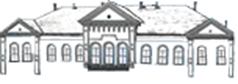 Република Србија-АП ВојводинаОПШТИНА ЧОКАОПШТИНСКА УПРАВА ЧОКАОдељење за инспекцијске пословеКомунална инспекцијаОДЛУКА О ЈАВНИМ ПАРКИРАЛИШТИМА   („СЛ.лист општине Чока“ бр. 10/19 )     ОДЛУКА О ЈАВНИМ ПАРКИРАЛИШТИМА   („СЛ.лист општине Чока“ бр. 10/19 )     ОДЛУКА О ЈАВНИМ ПАРКИРАЛИШТИМА   („СЛ.лист општине Чока“ бр. 10/19 )     ОДЛУКА О ЈАВНИМ ПАРКИРАЛИШТИМА   („СЛ.лист општине Чока“ бр. 10/19 )     ОДЛУКА О ЈАВНИМ ПАРКИРАЛИШТИМА   („СЛ.лист општине Чока“ бр. 10/19 )     Јавна паркиралиштаЈавна паркиралиштаЈавна паркиралиштаЈавна паркиралиштаЈавна паркиралиштаЈавна паркиралишта1.1.   Надлежности1.1.   Надлежности1.1.   Надлежности1.1.   Надлежности1.1.   Надлежности1.1.   Надлежности1.1.2.Општина обезбеђује организационе, материјалне и друге услове за изграђњу одговарајућег броја паркиралишта, одржавање и функционисање општих јавних паркиралишта.1.1.2.Општина обезбеђује организационе, материјалне и друге услове за изграђњу одговарајућег броја паркиралишта, одржавање и функционисање општих јавних паркиралишта.            □ Да - 2             □ Не - 0            □ Да - 2             □ Не - 0            □ Да - 2             □ Не - 0            □ Да - 2             □ Не - 01.1.3. Управљач,  јавна паркиралишта чисти од отпада, у зимском периоду уклања снег и лед, опрема их и обележава у складу са саобраћајним прописима, односно на начин којим се обезбеђују услови за безбедно и несметано коришћење.     1.1.3. Управљач,  јавна паркиралишта чисти од отпада, у зимском периоду уклања снег и лед, опрема их и обележава у складу са саобраћајним прописима, односно на начин којим се обезбеђују услови за безбедно и несметано коришћење.                 □ Да - 2             □ Не - 0            □ Да - 2             □ Не - 0            □ Да - 2             □ Не - 0            □ Да - 2             □ Не - 01.2.Мере забране1.2.Мере забране1.2.1. паркира возило супротно саобраћајном знаку, хоризонталној и вертикалној сигнализацији или омета коришћење јавних паркиралишта на други начин;      1.2.1. паркира возило супротно саобраћајном знаку, хоризонталној и вертикалној сигнализацији или омета коришћење јавних паркиралишта на други начин;                  □ Да - 0             □ Не - 2            □ Да - 0             □ Не - 2            □ Да - 0             □ Не - 2            □ Да - 0             □ Не - 21.2.2. паркира нерегистровано возило;1.2.2. паркира нерегистровано возило;□ Да - 0             □ Не - 2□ Да - 0             □ Не - 2□ Да - 0             □ Не - 2□ Да - 0             □ Не - 21.2.3. поставља неисправно или хаварисано, односно прикључно возило без сопственог погона, пловниог објекта, као и других ствари и предмета;  1.2.3. поставља неисправно или хаварисано, односно прикључно возило без сопственог погона, пловниог објекта, као и других ствари и предмета;  □ Да - 0             □ Не - 2□ Да - 0             □ Не - 2□ Да - 0             □ Не - 2□ Да - 0             □ Не - 21.2.4.  заузима паркинг места путем ограђивања или ометања паркирања других возила;1.2.4.  заузима паркинг места путем ограђивања или ометања паркирања других возила;□ Да - 0             □ Не - 2□ Да - 0             □ Не - 2□ Да - 0             □ Не - 2□ Да - 0             □ Не - 21.2.5.  поставља ограде или сличне препреке;1.2.5.  поставља ограде или сличне препреке;□ Да - 0             □ Не - 2□ Да - 0             □ Не - 2□ Да - 0             □ Не - 2□ Да - 0             □ Не - 21.2.6.   пере или поправља возила или врши друге радње које доводе до прљања и уништавања јавног паркинга.1.2.6.   пере или поправља возила или врши друге радње које доводе до прљања и уништавања јавног паркинга.□ Да - 0             □ Не - 2□ Да - 0             □ Не - 2□ Да - 0             □ Не - 2□ Да - 0             □ Не - 2Могући  број бодоваБројМогући  број бодова16Степен ризикаРаспон бодоваНезнатан14-16Низак10-12Средњи8Висок6Критичан2